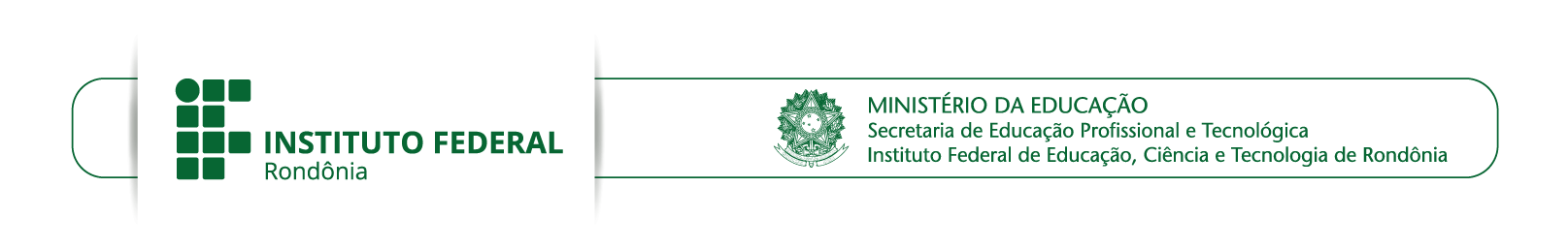 ANEXO III – TERMO DE AUTORIZAÇÃO DE DIVULGAÇÃO NA INTERNET(Modalidade EPL)Eu,____________________________, autor da obra “ ___________________________” , portador do documento de identidade n° ___________, CPF ___________________, autorizo o Instituto Federal de Educação, Ciência e Tecnologia de Rondônia – IFRO, Campus Porto Velho Zona Norte, a reproduzir e/ou disponibilizar na Rede Mundial de Computadores – Internet – e permitir a reprodução parcial e integral por meio eletrônico e impresso do conteúdo contido na obra anexa a partir desta data, assegurando-se o direito moral de ter o meu nome ou pseudônimo indicado ou anunciado na utilização de minha obra.Porto Velho, 	de 	de 	.Autor/Organizador